申请表格
 Application Form备注：1、除申请表之外，艺术家还需要在申请截止日期内向前行美术馆展览学术部提供个人最新中英文简历、代表作品图文信息等资料，具体如下：个人最新中英文简历；代表作品图文信息主要为艺术家创作过程中富有本人艺术特质、充分体现其艺术面貌的10个代表作品。架上绘画相关领域的艺术家请提供1M左右的图片资料，并且以标准格式命名（作者-名称-类别/材料-尺寸-年代）；音乐及相关领域艺术家请提供作品的MP3文件或网上链接；行为及装置类艺术家请提供作品的相关图片资料、文字资料内容，图片质量与格式请参照前文所述；其他类型艺术家可提供相应领域内证明资料即可。资料须为中英文。驻留期间，艺术家需定期向前行美术馆及合作机构提供相应的驻留资料用于媒体发布及报道。驻留期间的项目计划主要为艺术家初步草拟的艺术创作方案，其中可包含总体计划以及实施过程中可能涉及材料、空间、人员配合需求等内容。资料须为中英文。2、请不要寄送作品原件或其他珍贵文档，相关寄送的复印件或备份文件无特殊要求不做回寄处理，如有特殊要求，请自付邮资。3、艺术家所提供的信息与资料，须保证其内容正确性与真实性。由于本人提供信息而产生的相关法律问题，须由本人承担。4、如您有任何问题，请联系前行美术馆。5、邮件主题命名格式：2019 A+国际艺术家驻留项目+术家本人姓名Note:1. In addition to the application form, the artist also needs to provide the latest Chinese and English resume and information on the works of the exhibition to the academic department of Advance Art Museum at the time of application deadline the details are as follows:(1) Latest resume in both Chinese and English.(2) The representative works are mainly composed of 10 representative works that are rich in own artistic characteristics and fully reflect own artistic features in the process of artistic creation. Easel painting artists need to provide pictures around 1MByte, and the picture should be named in a standard format (the author - name - category/material - size - year); Music and related field artists need to provide MP3 files or online links; The performance and installation artists need to provide the relevant pictures and text of the works, the quality and format of the pictures refer to the above; Other types of artists can provide evidence in the field. The materials must be in both Chinese and English.(3) During the residence, the artist needs to provide the relevant resident materials to Advance Art Museum and the cooperation organization on a regular basis for media release and reporting.(4) Program Introduction is mainly about the artist's preliminary artistic creation scheme, which may include the overall plan and implementation process may involve material, space, personnel requirements, etc. The information must be in both Chinese and English.2. Please do not send the original works or any precious documents, and the copies or backup files of the relevant documents are not required to be sent back to you. If there is any special requirement, please pay the postage.3. The materials and information provided by the artist shall ensure the correctness and authenticity of its contents. The relevant legal issues arising from the materials and information provided by individuals shall be borne by individuals.4. If you have any questions, please feel free to contact Advance Art Museum.5.The naming format of the application mail : 2019 A+ Artist In Residence International Exchange Program + artist name.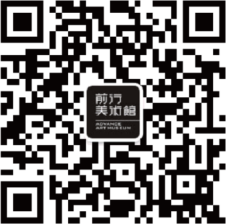 E-mail/ a_art@foxmail.comWechat/ qianxingmeishuguan 添加前行美术馆小管家微信，了解更多项目细则add the WeChat of the museum manager, learn more details of the program地址/ 前行美术馆：湖南省 长沙市 天心区 太平老街167 号太平里文创社区1F58小镇：湖南省 长沙市 岳麓区 枫林一路西湖公园Address/ Advance Art Museum: 1F, Taipingking Community, 167 Taiping street, Tianxin district, Changsha, Hunan,China.58 Town: Fenglin Road Xianjia Lake Park, Yuelu District, Changsha , Hunan, China.前行美术馆·58小镇2019 A+ 国际艺术家驻留项目细则虽然在全球扩散与传播的信息革命仍然方兴未艾，但随着智能制造在关键性应用领域取得突破，世界各国已经推进以人工智能和机器学习等绿色工业为核心驱动力的“第四次工业革命”序幕，这场以尖端科技突破的变革正在深刻的改变我们的生活、文化、艺术等各个领域，同时也在不断拓展艺术的边界。2019年，前行美术馆联合58小镇再次启动2019 A+国际艺术家驻留项目，并将在上一年度驻留项目基础上试图重新审视艺术探索与科技发展之间的关系，把控科技与人文的平衡点，深化艺术与社会发展的进一步联动。A+国际艺术家驻留项目将开放艺术边界，通过鼓励跨学科研究，以艺术的方式回应并探索符合时代精神的艺术实践。驻留期间，参加者将有机会参与城市走访、学术讨论沙龙、工作室开放夜、走进高校或相关教育交流活动，以及最终的展览展示部分。为参与者带来多元、深度的创作空间与可能性。2019 A+国际艺术家驻留项目细则：1、 项目介绍2019 A+国际艺术家驻留项目由前行美术馆与58小镇共同发起，旨在以艺术与新经济的联动，建立国家及地区间艺术家的互访与学术交流，进一步激活地域当代艺术生态。鼓励具有独立艺术思考与突破性实践的艺术家或艺术小组深入城市进行文化交融的多元碰撞，探索并分享符合时代精神的艺术实践。驻留期间，参加者将有机会参与城市走访、工作室开放夜、学术讨论、沙龙讲座或相关教育交流活动，以及最终的展览展示部分。为参与者带来多元、深度的创作空间与可能性。2、主办机构介绍前行美术馆坐落于湖南长沙核心城区千年古街太平老街的太平里，是一座服务于公众，独立的公益性艺术机构，由前行集团董事长吴阔先生创建，致力于发掘和培养具有独立艺术思考与突破性实践的青年艺术家，鼓舞与启蒙大众对艺术的认知。系统的梳理地域当代艺术生态系统，激活本土艺术生态并加强国际间的文化互动与学术交流。58小镇位于湖南长沙湘江新区咸嘉湖景区内，是58集团发展布局的战略之作，集生态景观、智慧科技、总部经济等于一体的全新线下办公生态和产业发展平台。7.2万平方米环湖建筑艺术，1200亩咸嘉湖湖面，以移动生活、智能应用、媒体艺术、科教培训四大产业为核心进行上下游产业链整合。形成了政策服务、企业升级、创投资本、税务优化、人才聚揽、智慧配套、资源共享、超级物管八大服务优势及4.0版本的智慧生态圈。被誉为“公园里的世界创新场”。3、驻留内容与展示驻留期间，艺术家须定期向美术馆提供相应文字与图片材料用于驻留项目的相关宣传及推广工作；艺术家将定期与美术馆工作人员开展工作会议，讨论项目进度与实施；参与者有机会在驻留期间参与工作室开放夜、学术讨论、沙龙讲座或相关教育交流活动，以及最终的展览展示部分。4、申请资格主要针对具有3年以上艺术创作或策展经验、富有独立艺术思考与突破性实践的艺术家、策展人或群体提供申请机会。艺术家与策展人主要为当代艺术创作领域，创作媒介不限。5、申请方式（1）填写2019 A+国际艺术家驻留项目官方申请表格——驻留期间的工作计划书、项目研究领域、主题、创作草图或艺术理念阐释等（不少于300字）；（2）个人近期生活照和媒体宣传照各1张，身份证或护照扫描电子版一份；（3）个人最新中英文简历、代表作品图文信息10张（WORD格式）；影像资料或媒体文件请发送网络链接地址；请准备以上完整资料后，压缩文件并发送至前行美术馆官方邮箱：a_art@foxmail.com，申请邮件标题请注明：2019 A+国际艺术家驻留项目+艺术家本人姓名。6、驻留项目简述（1）主办机构：前行美术馆、58小镇（2）驻留地点：中国·长沙·58小镇（3）驻留展览地点：前行美术馆（4）驻留时间：2019年4月1日至4月30日（5）驻留人数：3人（6）申请资格：国内、国际艺术家（7）申请方式：准备驻留申请表与个人资料包发送邮件至前行美术馆官方邮箱（8）审查机制：由审查小组遴选（9）截止日期：2019年3月20日（10）主办方承担：国内往返交通费用报销或国际往返交通费用补贴（2000RMB）；创作材料补贴（2000RMB）；机场或高铁站至驻留空间专车接送；创作及生活空间；中餐和晚餐；前行美术馆展览空间以及人员支持。（11）艺术家需自行负担：创作材料费、生活费、签证费、旅行保险、个人花费等部分，成功入选项目的艺术家需提供驻留期间旅行保险凭证，艺术家驻留期间完成的相关作品归艺术家本人所有，但因作品运输而产生的相关费用需自行处理。艺术家回馈方案与相关活动：经艺术家同意，驻留期间创作的作品由主办方挑选一件作为馆藏作品；需参与工作室开放夜、学术讨论、沙龙讲座或相关教育交流活动，参与每期驻留作品展；确认驻留资格后，需要艺术家正式邮件自己本国领事馆，申请媒体支持和项目支持，以给予驻留项目更多的帮助。（13）环境：城市（14）接待语言：英文/中文———————————————————————————————————————Advance Art Museum·58 Small Town2019 A+ Artist In Residence International Exchange ProgramAlthough the global spreading information revolution is still in the ascendant, with the breakthrough of smart manufacturing in key application areas, the "Fourth Industrial Revolution", which is mainly driven by green industries such as artificial intelligence and machine learning, has been proposed and promoted by countries around the world. This revolutionary breakthrough in cutting-edge technology is profoundly changing our life styles, culture and art etc. ,and constantly expanding the boundaries of art in the mean time.In 2019, the Advance Art Museum and the 58 Town will kick off the 2019 A+ international artist residency program once again. The program is aim to re-examine the relationship between art experiment and technological development based on the previous year’s program, to find balance between technology and humanities and to further link art with social development. By encouraging interdisciplinary research, the program will open the boundaries of art, explore the art practices that are consistent with the zeitgeist and respond in artistic expressions. During the residency, participants will have opportunities to explore the city, attend academic salons, enjoy studio open night, take part in college or related educational exchanges, and have the final exhibition. The project will bring diversity, creative spaces and possibilities to the participants.1、Program Introduction2019 A+ Artist In Residence International Exchange Program sponsored by Advance Art Museum and 58 Small Town, The aim is to establish the exchanges of visits and academic between national and regional artists through the linkage between art and the new economy , and further activate the regional ecology of contemporary art. It encourages artists or art groups with independent artistic thinking and breakthrough practice to conduct multiple collision of cultural blending in cities, explore and share artistic practices that meet the spirit of the time.During the residency, participants will have opportunities to explore the city, attend academic salons, enjoy open studio night, take part in college or related educational exchanges, and have the final exhibition. Program will bring diversity, creative spaces and possibilities to the participants.2、Introduction of the OrganizerAdvance Art Museum is located in 1F TaiPingKing, Tai Ping millennium old street, the core city of Changsha, Hunan province. It is an independent public welfare Art organization serving the public, founded by Mr. Wu Kuo, chairman of the forward group, he is devoted to excavating and cultivating young artists with independent artistic thinking and breakthrough practice, inspiring and enlightening the public's understanding of art. Systematic review of the regional contemporary art ecosystem, activating local art ecology and strengthening international cultural interaction and academic exchanges.58 Town is located in Xianjia lake park, Xiang river new district, Changsha city, Hunan province. It is a new offline office ecological and industrial development platform integrating ecological landscape, smart technology and headquarters economy build by the 58 Group. With the lake of 72,000 square meters of lake architect art, 1200 mu of Xianjia lake(192 acres), the town has integrated mobile life, intelligent applications, media art and science education and training, forming 8 service advantages including the policy service, enterprises upgrade, venture capital, tax optimization, talent gathering, wisdom, supporting, resource integration. The site is also equipped with the 4.0 version of the wisdom system, and known as "the world's innovation field in the park”.3、Content and PresentationDuring the residency, the artist shall provide to Advance Art Museum with the corresponding text and picture materials on a regular basis for the relevant publicity and promotion of the resident program; The artist will hold regular work meetings with the gallery staff to discuss the program progress and implementation. Participants will have opportunities to explore the city, attend academic salons, enjoy open studio night, take part in college or related educational exchanges, and have the final exhibition.4、QualificationProvide application opportunities for artists, curators or groups with more than 3 years' experience in art creation or curator experience, independent artistic thinking and breakthrough practice. Artists and curators are mainly in the field of contemporary art creation.5、Application Form(1) To fill out 2019 A+ Artist In Residence International Exchange Program official application form - the work plan during the residency, project research area, theme,creating sketches and  the interpretation of artistic concept (not less than 300 words);(2) One recent life photo, one media publicity photo, one copy of the electronic version of the identity card or passport;(3) Personal latest English and Chinese resume, 10 pictures of representative works,including text interpretation(WORD format); Image data or media files please send the Internet link address;After the above materials are prepared, please compress these files and send to the Advance Art Museum official email: a_art@foxmail.com, The naming format of the application mail: 2019 A+ Artist In Residence International Exchange Program + artist name.6、Description of Resident Program(1) Host institution: Advance Art Museum, 58 Town.(2) Place of residence: 58 Town, Changsha, China (Yuelu scenic spot,Xianjia lake Park)(3) Resident Works Exhibition: Advance Art Museum.(4) Residence Date: April 1st to 30st (5) Number of resident artist: 3 persons(6) Qualifications: domestic and international artists.(7) Application form: prepare resident application form and personal data packet to send mail to the Advance Art Museum official email.(8) Review mechanism: selected by the review panel.(9) Deadline: March 20 (10)Host Subsidies: Reimbursement of domestic transportation expenses or international transportation subsidies（2000 RMB）; Creative materials subsidies（2000 RMB）; Airport or high-speed railway station to host space free shuttle bus; Free studio/accommodation; Free lunch and dinner; Exhibition space and staff support.Artist undertake：The artists who are successful in the program should provide the certificate of travel insurance during the residence period. Creative materials, living expenses, visa fees, travel insurance, personal expenses, etc. The relevant works completed during the residency of the artist shall be owned by the artist himself, but the related expenses incurred in the transportation of the works shall be handled by himself.(12) Artist feedback scheme and related activities：The works created during the residency will be selected by the organizer as a collection of works. Participate in open studio night, academic discussion, salon lectures or related education communication activities, as well as the final exhibition display section.After confirming the resident status, it is necessary for artists to formally email their own consulate and apply for media support and program support to give more help to the resident program.(13) Environment: city.(14) Reception language: English/Chinese.END申请人基本情况 Personal Information of the Applicant申请人基本情况 Personal Information of the Applicant申请人基本情况 Personal Information of the Applicant申请人基本情况 Personal Information of the Applicant申请人基本情况 Personal Information of the Applicant申请人基本情况 Personal Information of the Applicant申请人基本情况 Personal Information of the Applicant申请人基本情况 Personal Information of the Applicant申请人基本情况 Personal Information of the Applicant姓名 Name所在地 Place 手机 Mobile电话 Phone电话 Phone电话 Phone电话 Phone电邮 Email涉及领域 Fields of art个人介绍Introduction of the artist驻留项目 Residence Program驻留项目 Residence Program驻留项目 Residence Program驻留项目 Residence Program驻留项目 Residence Program驻留项目 Residence Program驻留项目 Residence Program驻留项目 Residence Program驻留项目 Residence Program如何了解到2019 A+国际艺术家驻留项目？How do you know about A+ 2019 Artist in Residence International Exchange Program?如何了解到2019 A+国际艺术家驻留项目？How do you know about A+ 2019 Artist in Residence International Exchange Program?如何了解到2019 A+国际艺术家驻留项目？How do you know about A+ 2019 Artist in Residence International Exchange Program?如何了解到2019 A+国际艺术家驻留项目？How do you know about A+ 2019 Artist in Residence International Exchange Program?之前是否有参与其他驻留项目？内容是什么？Have you ever participated in other residence program(s)? What was the content of the program(s)?之前是否有参与其他驻留项目？内容是什么？Have you ever participated in other residence program(s)? What was the content of the program(s)?之前是否有参与其他驻留项目？内容是什么？Have you ever participated in other residence program(s)? What was the content of the program(s)?之前是否有参与其他驻留项目？内容是什么？Have you ever participated in other residence program(s)? What was the content of the program(s)?创作方案 Creation Plan创作方案 Creation Plan创作方案 Creation Plan创作方案 Creation Plan创作方案 Creation Plan创作方案 Creation Plan创作方案 Creation Plan创作方案 Creation Plan创作方案 Creation Plan项目名称Name of the program项目名称Name of the program项目名称Name of the program项目介绍（项目基本描述、工作内容和方案设想、项目进度安排等）Program Introduction (with a brief introduction of your program, work content, overall plan, project schedule, etc)项目介绍（项目基本描述、工作内容和方案设想、项目进度安排等）Program Introduction (with a brief introduction of your program, work content, overall plan, project schedule, etc)项目介绍（项目基本描述、工作内容和方案设想、项目进度安排等）Program Introduction (with a brief introduction of your program, work content, overall plan, project schedule, etc)